Publicado en Murcia el 20/09/2021 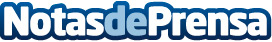 La primera feria dedicada a conocer el Atún Rojo de Acuicultura de CartagenaEl Atún Rojo de Acuicultura de Cartagena ha conquistado los paladares más exigentes por su calidad y sabor. Y gracias a esta primera feria gastronómica, es también profeta en su tierra.  Asociación Empresarial de Acuicultura de España  (APROMAR), y su partner principal y asociado en la localidad, el Grupo Ricardo Fuentes, han liderado la participación de entidades públicas y privadas para que CARTAGENASIA sea una realidad. Una oportunidad única para descubrir cómo es el Atún Rojo criado en la localidadDatos de contacto:Comunicación Acuicultura de España650390223Nota de prensa publicada en: https://www.notasdeprensa.es/la-primera-feria-dedicada-a-conocer-el-atun Categorias: Nacional Gastronomía Murcia Turismo Industria Alimentaria Consumo http://www.notasdeprensa.es